28-4-2020Καλημέρα παιδιά. Σήμερα θα μελετήσετε προσεκτικά τα επιρρήματα συχνότητας (adverbs of frequency) από τη σελίδα 32 του βιβλίου του μαθητή ή από το τετράδιο της γραμματικής. Θυμηθείτε ότι τα επιρρήματα συχνότητας χρησιμοποιούνται με τον απλό ενεστώτα και έχουν συγκεκριμένη θέση μέσα στην πρόταση: πριν από τα κύρια ρήματα αλλά μετά από το ρήμα είμαι (to be) και τα βοηθητικά ρήματα. Adverbs of frequency 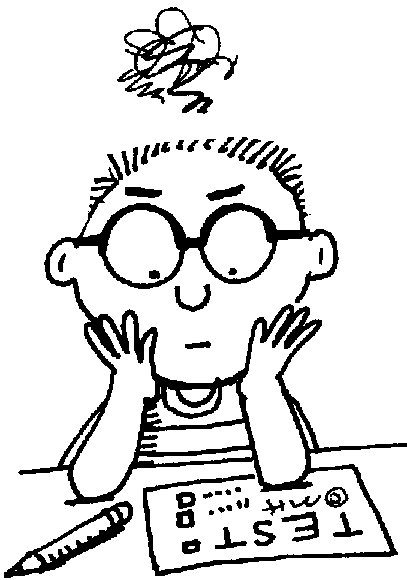 1.Rewrite the sentences using the adverb in brackets in its correct position.He listens to the radio. (often) ___________________________________________________________
They read a book. (sometimes)___________________________________________________________
Pete gets angry. (never)___________________________________________________________
Tom is very friendly. (usually)___________________________________________________________
I take sugar in my coffee. (sometimes)___________________________________________________________
Ray and Frank are hungry. (often)___________________________________________________________
My grandmother goes for a walk in the evening. (always)___________________________________________________________
Walter helps his father in the kitchen. (usually)___________________________________________________________
They watch TV in the afternoon. (never)___________________________________________________________
Christine smokes. (never)___________________________________________________________2. Rewrite the sentences in the correct order.usually - in the morning - reads the newspaper - Tom  ___________________________________________________________He -frequently - is - for class - late___________________________________________________________always –they - happy - are___________________________________________________________help – she -  often -  does -  her mother?___________________________________________________________by 11:30 - is - Ann -always -in bed.___________________________________________________________seldom -Molly - museums - visits.___________________________________________________________study - you – rarely -  for tests.___________________________________________________________